Пояснительная записка к проекту решения Думы Балаганского района «Об утверждении согласованного перечня имущества, находящегося в муниципальной собственности муниципального образования Балаганский район, подлежащего передаче Кумарейскому муниципальному образованию»Субъект права законодательной инициативыСубъектом права законодательной инициативы является начальник УМИ Балаганского района.Данный проект решения Думы Балаганского района разработан УМИ Балаганского района.Правовое основание принятия проекта решения ДумыПравовой основой принятия проекта решения Думы является Федеральный закон от 06 октября 2003 года № 131-ФЗ «Об общих принципах организации местного самоуправления в Российской Федерации» (далее- Закон № 131-ФЗ), Закон Иркутской области от 16.05.2008 г № 14-03 «О порядке согласования перечня имущества, подлежащего передаче, порядке направления согласованных предложений органами местного самоуправления соответствующих муниципальных образований Иркутской области уполномоченному органу государственной власти Иркутской области и перечне документов, необходимых для принятия правового акта Иркутской области о разграничении муниципального имущества» (далее- Закон № 14-03).З. Состояние правового регулирования в данной сфере; обоснование целесообразности принятия проекта решения Думы, предмет правового регулирования и основные правовые предписания проекта решения ДумыВ соответствии со ст. 15, 51 Закона № 131-ФЗ органы местного самоуправления от имени муниципального образования самостоятельно владеют, пользуются и распоряжаются муниципальным имуществом в соответствии с Конституцией Российской Федерации, федеральными законами и принимаемыми в соответствии с ними нормативными правовыми актами органов местного самоуправления. Органы местного самоуправления вправе передавать муниципальное имущество во временное или в постоянное пользование физическим и юридическим лицам, органам государственной власти Российской Федерации (органам государственной власти субъекта Российской Федерации) и органам местного самоуправления иных муниципальных образований, отчуждать, совершать иные сделки в соответствии с федеральными законами.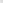 Согласно ст. 2 Закона № 14-03 уполномоченный орган местного самоуправления муниципального образования Иркутской области (далее муниципальное образование), владеющего имуществом, находящимся в муниципальной собственности (далее - имущество), подлежащим передаче, и уполномоченный орган местного самоуправления муниципального образования, в собственность которого указанное имущество передается, формируют согласованные предложения о передаче (принятии) имущества в собственность соответствующего муниципального образования в целях разграничения имущества (далее согласованные предложения) в виде перечня имущества, подлежащего передаче.В соответствии со ст. 4 Закона № 14-03 разграничение имущества между муниципальными районами, поселениями, городскими округами Иркутской области осуществляется правовым актом Правительства Иркутской области, принимаемым по согласованным предложениям уполномоченных органов местного самоуправления соответствующих муниципальных образований.Для подготовки проекта правового акта Правительства Иркутской области о разграничении имущества между муниципальными образованиями уполномоченными органами местного самоуправления соответствующих муниципальных образований в уполномоченный орган представляются следующие документы: решения уполномоченных органов местного самоуправления соответствующих муниципальных образований о согласовании перечня имущества, подлежащего передаче;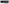 На основании вышеизложенного предлагаем утвердить проект решения Думы Балаганского района «Об утверждении согласованного перечня имущества, находящегося в муниципальной собственности муниципального образования Балаганский район, подлежащего передаче Кумарейскому муниципальному образованию»4.Перечень правовых актов органов местного самоуправления, принятия, отмены, изменения либо признания утратившими силу которых потребует принятие решения ДумыПринятие решения Думы не потребует принятия, отмены, изменения либо признания утратившими силу иных правовых актов органов местного самоуправления.5.Перечень органов и организаций, с которыми проект решения Думы согласованПроект решения Думы прошел все необходимые согласования, замечаний не имеется. Проект коррупциогенные факторы не содержит, оценке регулирующего воздействия не подлежит.6.Финансирование отмены решения ДумыПринятие проекта решения Думы не потребует дополнительного финансирования за счет средств местного бюджета.